國立成功大學職涯講座x學長姐分享/企業參訪活動辦理成效回饋表                                        日期：  年  月  日 　　非常感謝您參與本活動．希望活動的安排與設計能讓你有豐富的收穫。為使下一次活動更臻完美，請您依本次參加活動的感受，提供寶貴的建議與回饋，以做為日後舉辦類似活動之參考，再次謝謝您！一、活動方面 二、綜合回饋 1、您的性別：□男  □女2、請問您是：□大學部學生  □碩博研究生  □教師  □本校職員□其他：　    　　3、您是從何處獲知本活動訊息?(可複選)□系所公佈欄  □海報 □全校活動報名系統 □其他: 　    　　4、對本活動的建議：　　　　　　　　　　　　　　　　　   　　　    　　~~問卷到此結束，謝謝您的填答！~~                         線上問卷使用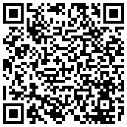 (一)、活動內容：非常滿意滿意尚可不滿意非 常不滿意1.對活動內容滿意度?□□□□□2.對講者(表達能力、氣氛掌握)滿意度?□□□□□3.本次活動的助益(例：幫助您生涯規劃或瞭解職場現況)?□□□□□(二)、活動整體安排方面 1.活動內容的宣傳□□□□□2.活動時間的安排□□□□□ 3.活動場地(地點)的安排□□□□□